Hello, all Royal Road Elementary parents: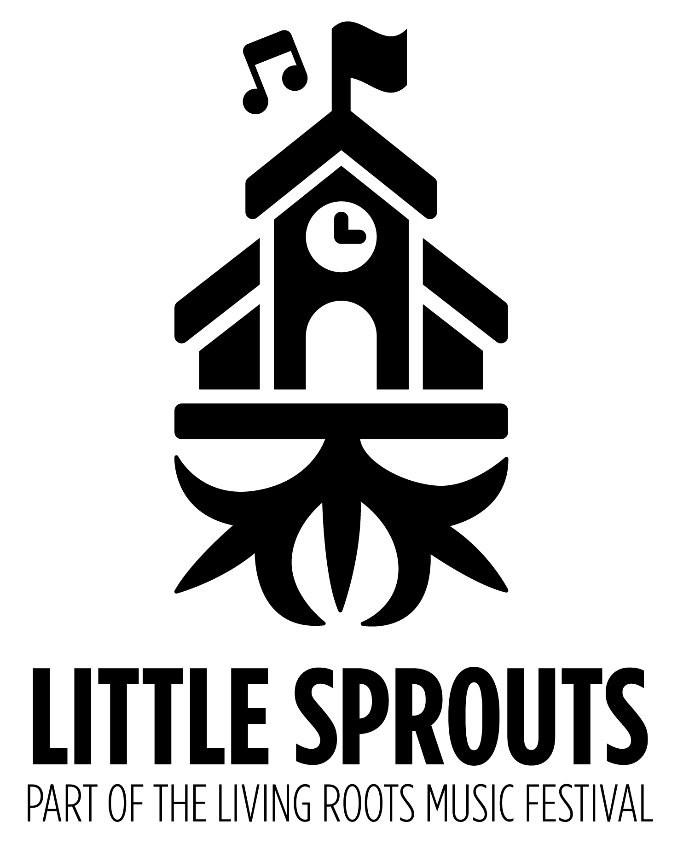 The parent band committee has been organizing a concert as our final band fundraiser for the school year in conjunction with the band committee at Nashwaaksis Middle School. This will be held at The Playhouse on Sunday June 2nd at 2pm featuring performances by both school bands as well as special guests Steve Waylon and 8Track Mind. Tickets are now on sale at The Playhouse box office https://www.theplayhouse.ca/event/the-little-sprouts-school-band-benefit-concert/, and this is your opportunity to buy tickets before we start promotions etc. (The Playhouse will be emailing their members this Wednesday, April 3rd).Following their performance, students will be seated in the balcony; if you wish to purchase tickets nearby, their block of seats show up as being sold. Tickets are $25 for adult and $10 for child, and we hope everyone can come out and help make this show a success.Twitter: https://twitter.com/LilSproutsBnftFacebook: https://www.facebook.com/littlesproutsconcert